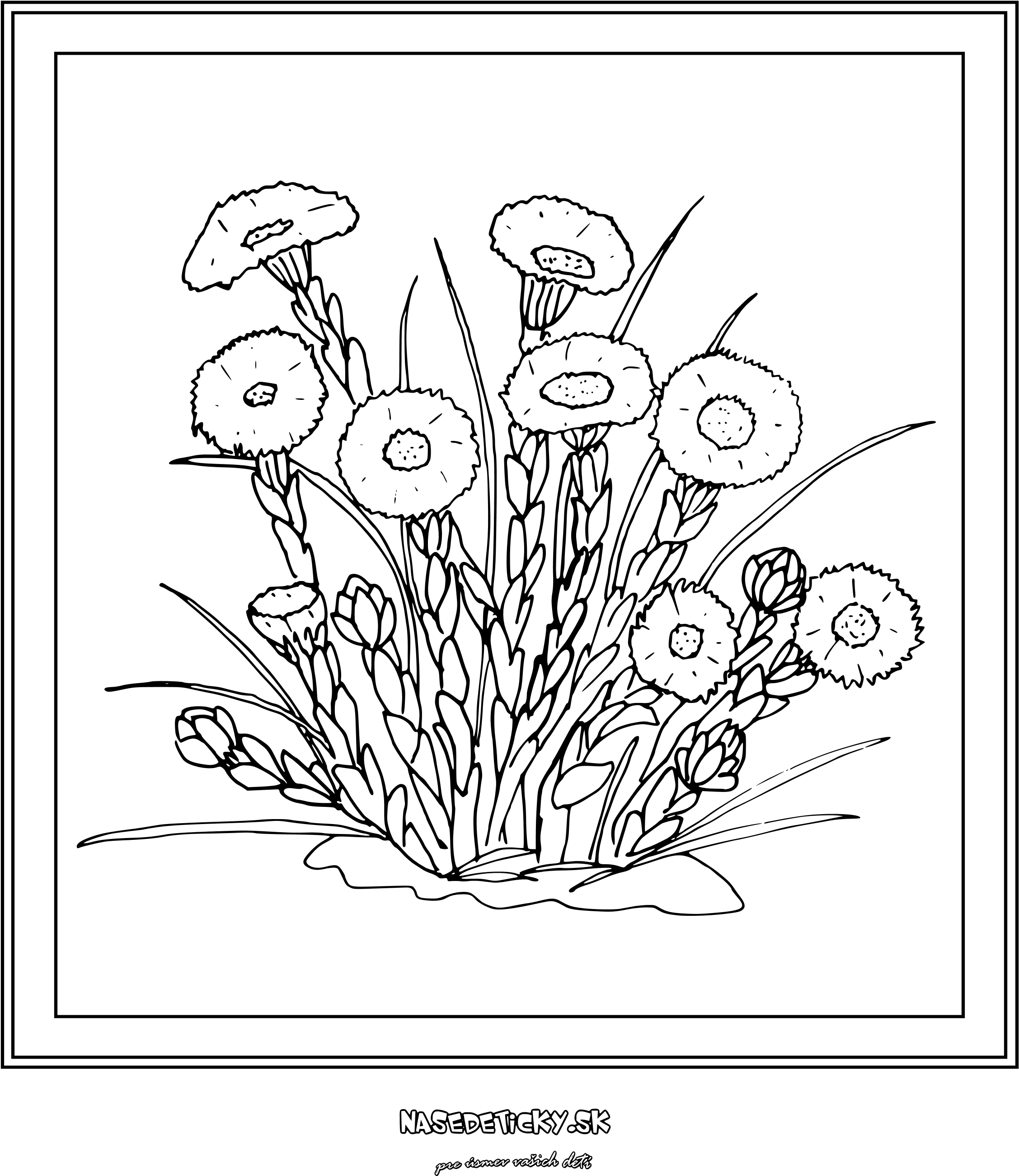 Podbeľ liečivý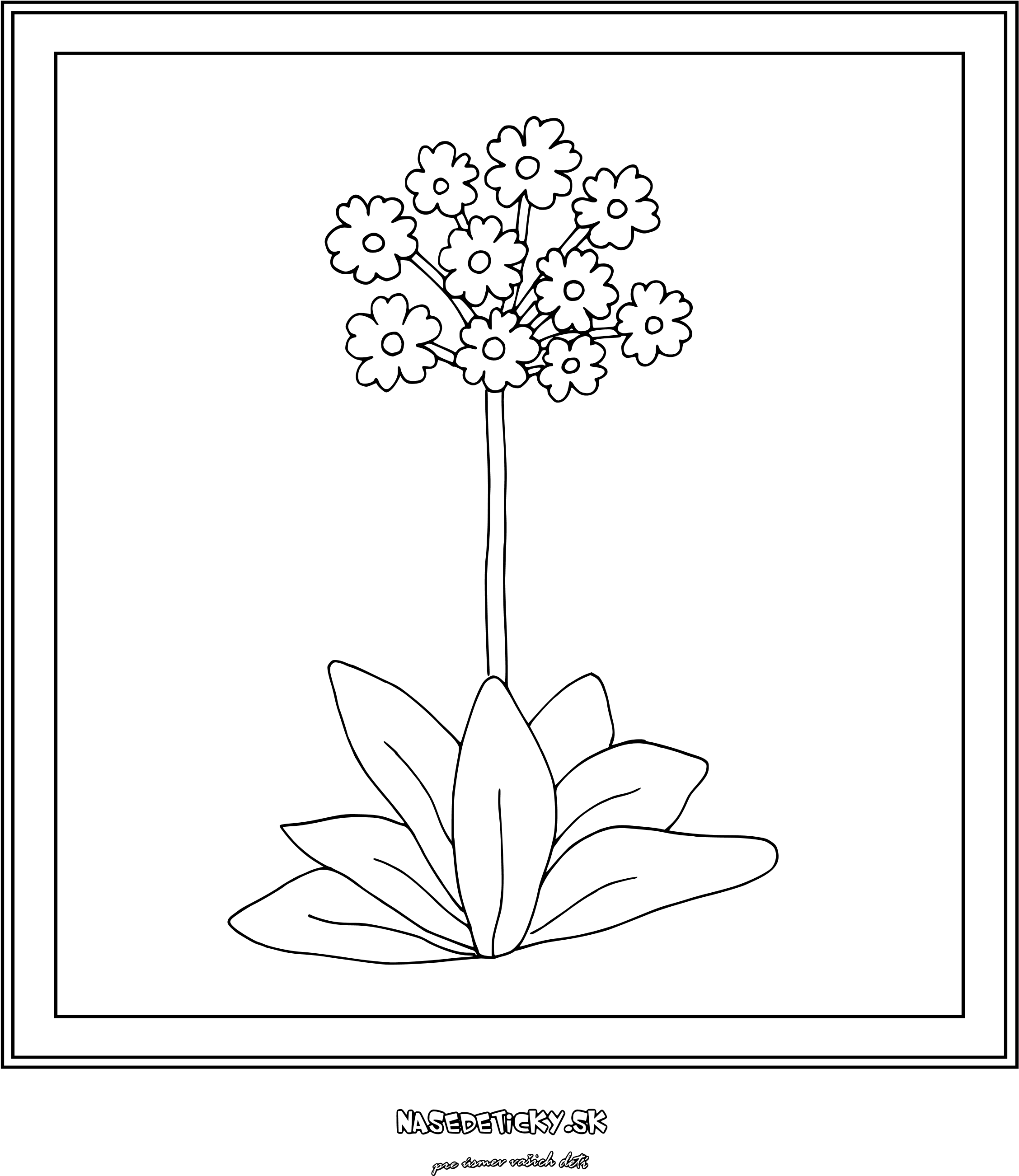 Prvosienka jarná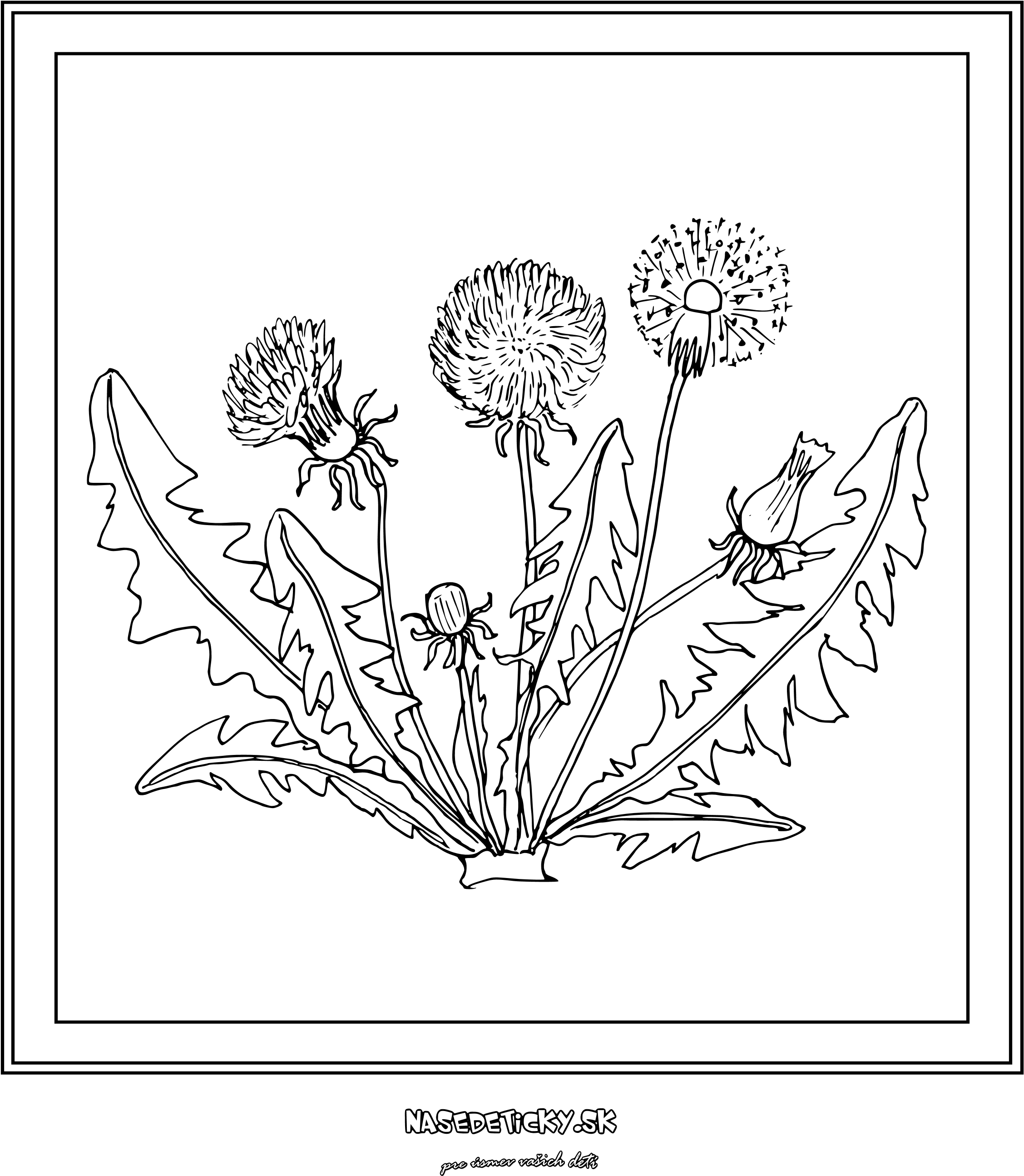 Púpava lekárska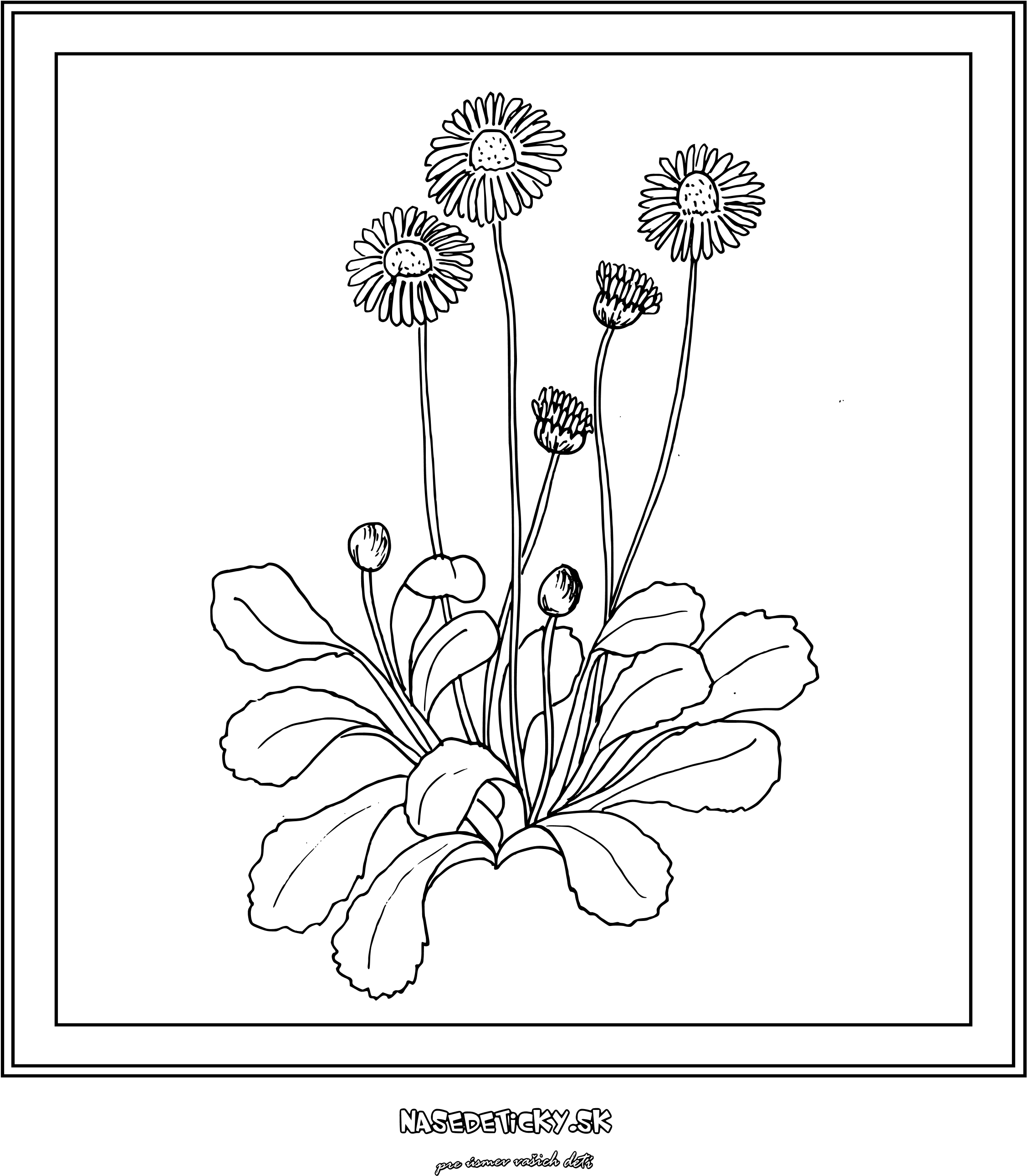 Sedmokráska obyčajná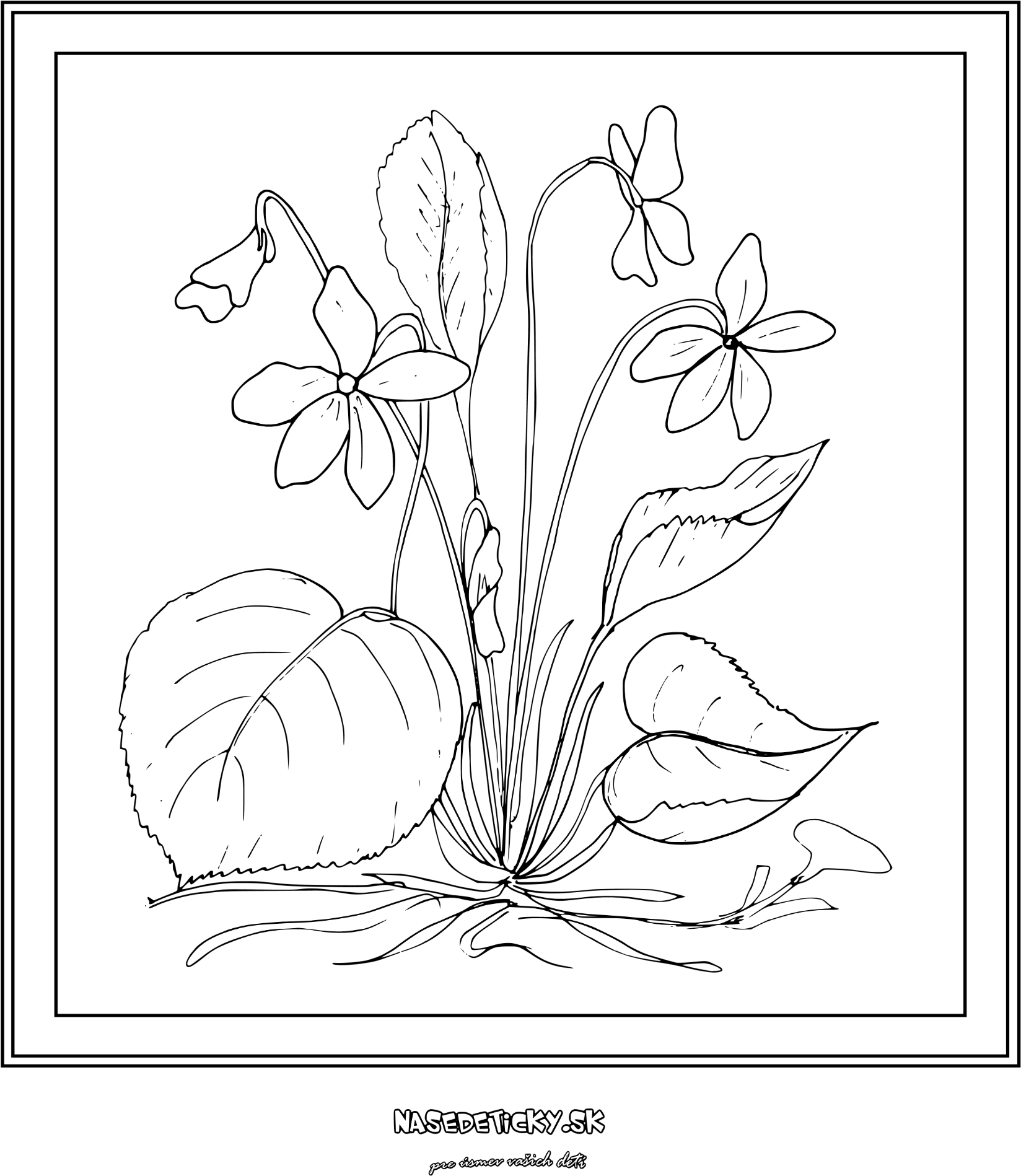 Fialka voňavá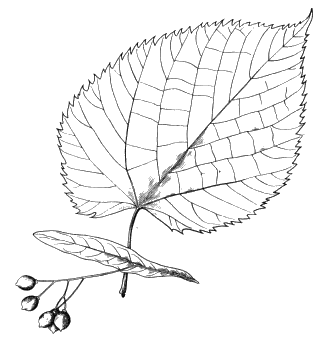 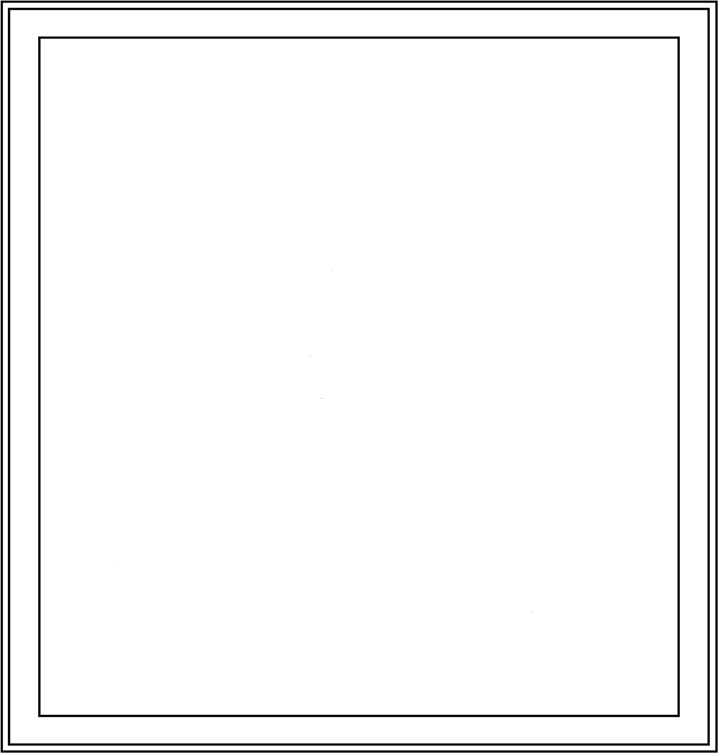 Lipa veľkolistá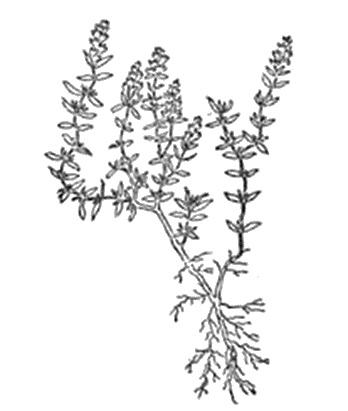 Materina dúška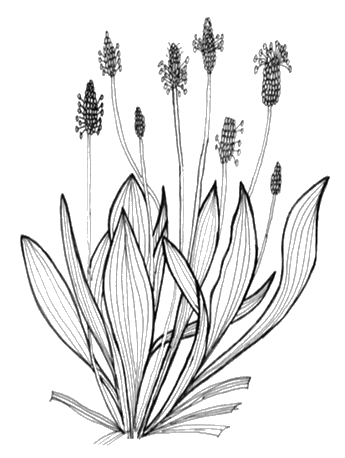 Skorocel kopijovitýPoužité zdroje:https://nasedeticky.sk/tvorime-s-detmi/rocne-obdobia/jarne-aktivity/2973/jarne-kvietky-omalovanky-ozdoba-pexeso-a-pracovny-list/http://www.ekostopa.sk/uploads/doc/aktivity/ms/ms_stravovanie_lieciva_zahradka_babicky_anicky.pdf